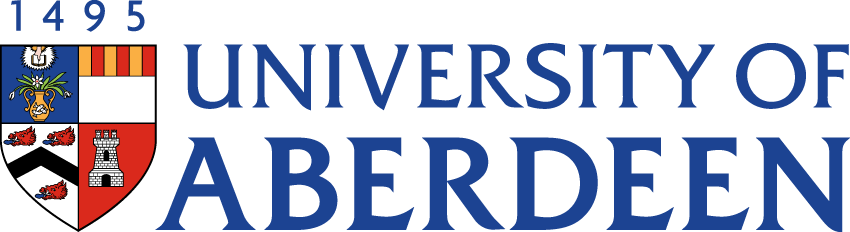 A meeting of the POLICY AND RESOURCES COMMITTEE will be held on Thursday, 7 November 2019 at 10.00 am to 1.00 pm in the Court Room, University Office, Old AberdeenRuth MacLureTel: (01224) 273239Email:  r.m.maclure@abdn.ac.ukBUSINESS1	DECLARATION AND FORMAL BUSINESS	2	MINUTES:  IN CONFIDENCE UNTIL APPROVED	2.1	Minutes of Meeting held on 10 September 2019	3	MATTERS ARISING	3.1	Matters Arising Action Log 	4	Principal’s Introduction5	STUDENT RECRUITMENT 	5.1	STRICTLY CONFIDENTIAL Admissions Statistics and Target Setting	6	FINANCE 	6.1	STRICTLY CONFIDENTIAL Student Population and Budgetary Impact	7	STRATEGIC PLANNING	7.1	School Planning Process / timeline - a presentation by Karl Leydecker	7.2	Outcome Agreement Self-Assessment report	8	INTERNATIONAL EDUCATION		8.1	STRICTLY CONFIDENTIAL Korea Campus Update		8.2	TNE Project in Sri Lanka 		8.3	TNE Project in Qatar		8.4	Brexit Update	9	ESTATES AND FACILITIES 	9.1	Student Accommodation Update		9.2	STRICTLY CONFIDENTIAL Hillhead CHP – SFC Bid		9.3	ASV Joint Partnership		9.4	strictly confidential where highlighted CPMC Report 	For Approval10	PEOPLE 	10.1	Severance Policy (heading for Court in December))	10.2	Research Leave Policy11	COMMITTEE REPORTS – for approval	11.2	Digital Strategy Committee Report (changes to structure)	11.3	Investment Committee (changes to remit)For Information only12	PEOPLE 	12.1	Pay Award and Pensions Update		12.2	STRICTLY CONFIDENTIAL:  Strategic Recruitment Update		12.3	Health Wellbeing and Safety Report	13	FINANCE 	13.1	Annual Report 2018-19	14	COMMITTEE REPORTS - for information	14.1	JNCC/SSLC Report (with Annual Leave Policy)		14.2	Student Recruitment Committee		143	Equality, Diversity and Inclusion Committee	15	ANY OTHER BUSINESS16	SCHEDULE OF MEETINGS	The schedule of meetings for 2019-20 has been set as follows:Tuesday, 4 February 2020 Tuesday, 3 March 2020Tuesday, 9 June 2020All meetings will be held in the Court Room, University Office, from 10.00 am – 1.00 pm.